AKADEMIA ZARUSKIEGO - MATEMATYK  KLASA 2ZADANIA OBOWIĄZKOWE:1. Stwórz pomoc dydaktyczną ułatwiającą naukę tabliczki mnożenia i zaprezentuj ją w swojej klasie.2. W szkolnej bibliotece znajduje się pięć książek bez okładek. Czy dasz radę odgadnąć, o jakie książki chodzi?-  Pierwszej książki z prawej strony nie napisał Michał Rusinek.-  Autorem drugiej książki z prawej strony jest Małgorzata Strzałkowska.-„Pięciopsiaczki” stoją na drugim miejscu z lewej strony.- „Z Piaskownicy w świat” napisał Grzegorz Kasdepke. Ta książka nie stoi pośrodku.- „Doktor Dolittle” stoi na lewo od książki Wandy Chotomskiej.-  Michał Rusinek napisał „Wierszyki Domowe”.- „Pięciopsiaczki” napisała Wanda Chotomska.-  Autorem książki „Rady nie od parady” nie jest Hugh Loftting.-  Książka Kasdepke stoi jako pierwsza z prawej strony.- „Wierszyki domowe” stoją w samym środku.3. Przedstaw wszystkie możliwe kombinacje lodów, które składają się z trzech różnych gałek, wiedząc, że do wyboru jest pięć różnych smaków. Aby wykonać to zadanie, pokoloruj każdą gałkę na odpowiedni kolor: cytrynową na żółto, czekoladową na brązowo, truskawkową na różowo, pistacjową na zielono, jagodową na niebiesko.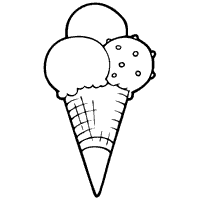 4.  W stawie pływają kolorowe ryby. Czerwona, zielona i żółta płyną w tym samym kierunku. Zielona płynie przed czerwoną. Czerwona ryba waży 6 kilogramów. Żółta ryba waży dwa razy więcej niż czerwona. Zielona ryba waży trzy kilogramy mniej niż żółta. Niebieska ryba waży o kilogram mniej niż zielona.a) Narysuj wszystkie ryby – pamiętaj o tym, by płynęły w odpowiednią stronę i miały właściwe kolory.b) Pod rysunkami napisz, ile każda z nich waży.c) Dziś rano Jacek złowił trzy z wymienionych ryb. Które? Pomyśl i podaj wszystkie cztery kombinacje.5.  Ta figura powstała z trzech kwadratów, może mieć cztery różne ułożenia. Na poniższym prostokącie narysuj możliwie największą liczbę takich samych figur . Mogą one być ułożone w dowolny sposób, nie mogą jednak stykać się ani bokami ani rogami. Ile figur udało Ci się narysować?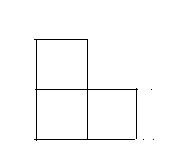 ZADANIA DO WYBORU:1. Zdobądź tytuł mistrza podczas testu z tabliczki mnożenia organizowanego w naszej szkole z okazji Światowego Dnia Tabliczki Mnożenia.2. Przedstaw zasady wybranej przez siebie gry matematycznej lub logicznej. Może to być dowolnie wybrana przez Ciebie gra, o której chciałbyś opowiedzieć koleżankom i kolegom. Zagraj w nią w świetlicy z chętnymi dziećmi.3. Wykonaj plakat, na którym w atrakcyjny sposób przedstawisz dane liczbowe dotyczące swojej klasy. Możesz pokazać na nim pokazać, ile w Waszym zespole jest chłopców, a ile dziewcząt, ile osób lubi matematykę, ile wf, a ile plastykę  lub policzyć, w jakiej porze roku urodziło się najwięcej uczniów. A może masz jakiś inny pomysł? Przedstaw co najmniej trzy różne informacje.4. Przygotuj pięć tangramów. Ułóż z nich trzy figury wybrane z poniższych wzorów oraz dwie własne. Znajdź informację, czym jest tangram i z jakiego kraju pochodzi.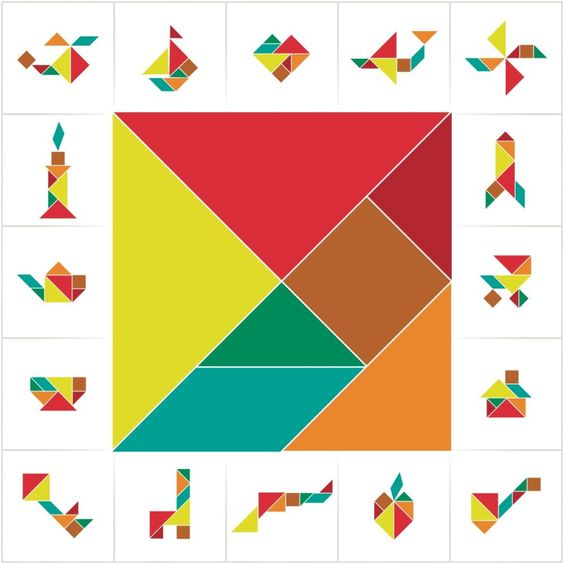 5. Znajdź wartość każdego symbolu, wiedząc że:- dany symbol zastępuje zawsze tą samą liczbę- liczby zastąpione symbolami pochodzą z przedziału od 1 do 5-  ☾ i  ✩ to liczby nieparzyste6.  Uzupełnij zdania:Adaś ma 9 lat i 3 miesiące. Julia jest o 4 miesiące starsza od Adasia, ma więc ….. lati ……..miesięcy. Kacper ma o dwa miesiące mniej niż Adaś. Kacper ma zatem …….lat i……. miesiąc. Tomek jest o 6 miesięcy młodszy od Adasia. Wynika z tego, że Tomek ma…. lat i….. miesięcy. Za 3 miesiące skończy …..lat.7.  Ania, Beata, Marek i Tomek mają swoje ulubione potrawy i napoje. Na     podstawie podanych informacji ustal, co najbardziej lubi jeść i pić każde z nich.  ● Ania nie pije napojów gazowanych.  ● Wielbiciel kompotu nie je ciasta.  ● Beata pije soki, ale nie je czekoladek.  ● Napoje gazowane pije wielbiciel orzeszków.  ● Tomek je jabłka, ale nie pije lemoniady.8. Ułóż łamigłówkę matematyczną dla ucznia drugiej klasy. Zapisz jej treść wraz z dokładnym rozwiązaniem. Kto wie, może zostaniesz autorem zadania w przyszłorocznej edycji Akademii Zaruskiego?9. Przerysuj poniższe figury na kartkę, zakładając, że jeden bok każdego kwadratu ma 3 cm.W powstałych rysunkach pokoloruj wskazaną ilość pól na określony kolor. Pokolorowane pola nie mogą się stykać ani rogami ani bokami.a) Pięć kwadratów na czerwono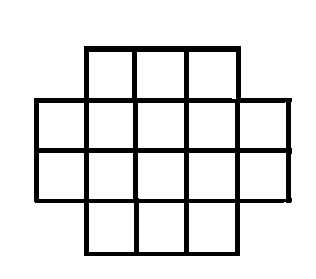 b ) Cztery kwadraty na zielono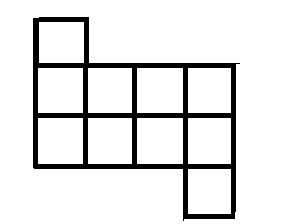 c) Sześć kwadratów na niebiesko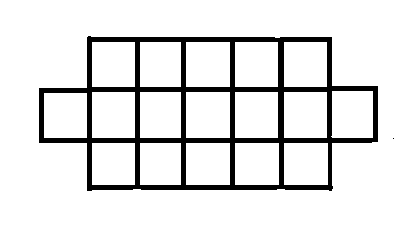 10. Pokoloruj kratki z lewej części obrazka według podanego schematu. Prawą część uzupełnij kolorując odbicie lustrzane wcześniej uzupełnionych kratek. Pamiętaj, że strona lewa i prawa muszą być takie same!Żółty: 7J, 12JRóżowy: 3C, 3D, 3E, 4B, 4C, 4D, 4E, 4F, 5A, 5B, 5C, 5F, 5G, 6A, 6B, 6G, 6H, 7B, 7C, 7G, 7H, 7I,8C, 8D, 8E, 8F, 8H, 8I, 9E, 9F, 11E, 11F, 11G, 11H, 12E, 12F, 12G, 13FCzerwony: 2H, 3H, 4I, 5J, 6J, 8J, 9J, 10J, 11J, 13JFioletowy: 5D, 5E, 6C, 6D, 6E, 6F, 7D, 7E, 7F, 8G, 9G, 9H, 9I, 10D, 10E, 10F, 10H, 10I, 11C, 11D, 11I, 12C, 12D, 12H, 12I, 13D, 13E, 13G, 13H, 14E, 14F, 14G✩∆∆✩☾17☾∆☾☾∆13☾✩∆❀❀18✩❀☾∆❀181613101413AniaBeataMarekTomekWodaSok jabłkowyLemoniadaFantaAniaBeataMarekTomekCzekoladkiCiastoOrzeszkiOwoceABCDEFGHIJKLMNOPRST123456789101112131415